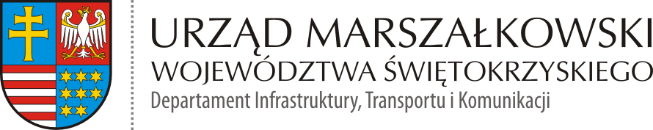 TK-II.8081.26.2023	PROTOKÓŁ ODBIORU KOŃCOWEGO ROBÓTProtokół spisany dnia .............. 2023r. w Masłowie w sprawie odbioru robót budowlanych wykonanych przez ………………………………………………….. na terenie przy ul. Jana Pawła II 9 w Masłowie Pierwszym wg umowy nr TK-II.8081.26.2023 z dnia …09.2023r. na rzecz Zamawiającego: Województwo Świętokrzyskie z siedzibą w Kielcach przy al. IX Wieków Kielc 3.Komisja w składzie:1...................................................... 2........................................................3 ......................................................4........................................................po dokładnym zbadaniu zakresu robót wykonanych i zgodności z ustaleniami stwierdza co następuje:1. Roboty wykonane zostały zgodnie z dokumentacją pod względem technicznym
*) - dobrze, -źle, z wadami wymienionymi w załączniku nr …. które Wykonawca zobowiązuje się usunąć w terminie do dnia…………………2. Roboty rozpoczęto dnia ..................................... zakończono dnia  .......................................... 
Termin wykonania robót został *) - dotrzymany - przekroczony o ……………… dni z powodu.........……………………………………………………………………………………………..Komisja postanowiła:1. *) Uznać roboty za wykonane bez wad i odebrane od wykonawcy z jednoczesnym przekazaniem Zamawiającemu.2. *) Termin gwarancji wykonanych robót upływa z dniem ......................................Dodatkowe ustalenia stron:.........………………………………………………………………………………………………………..........……………………………………………………………………………………………………………………………………………………………………………………..Podpisy Komisji:1 ...................................................... 2……………………………………………..3 ...................................................... 4……………………………………………..